Домашнее задание по сольфеджио для 3 классаДля всех групп!Повторите и выучите наизусть:Малая секста (м6) = 4 тонаБольшая секста (Б6) = 4,5 тонаМалая септима (м7) = 5 тоновБольшая септима (Б7) = 5,5 тонаПодпишите СЕКСТЫ (большие и малые) и укажите, на каких ступенях Соль мажора они построены: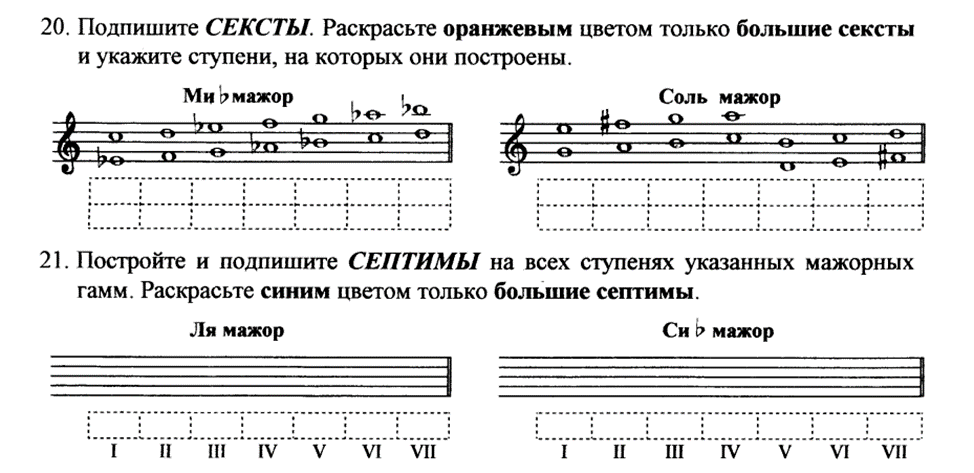 Постройте и подпишите СЕПТИМЫ на всех указанных ступенях Си бемоль мажора. Помните, что в Си бемоль мажоре два бемоля при ключе: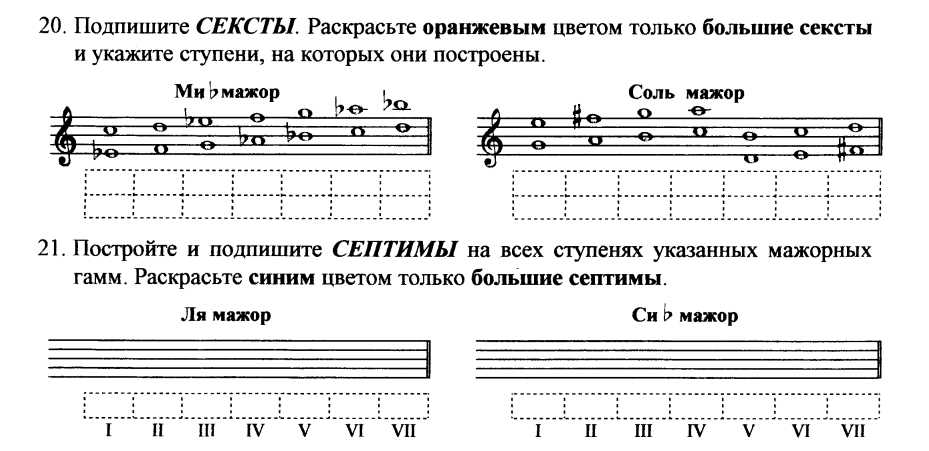 Выучить наизусть мелодию диктанта, записанного на уроке, приготовьтесь спеть на уроке с дирижированием: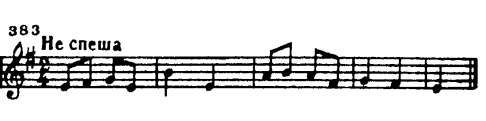 Все вопроcы по домашнему заданию присылайте на почту: msmolina.solf.ritm@mail.ru